SABATO 30 GIUGNO 2018*/**/***/**** ricognizione unicaIl comitato organizzatore NON RISPONDE di eventuali furti e/o danni subiti nei parcheggi o nelle scuderie.! PARCHEGGI E SCUDERIE NON CUSTODITI !MAGGIOREInizio ore  8.004 anni*A seguire5 anni *A seguire6 anni fasi c.Circa ore 10.15C 135 mistaA seguireC 140 tempoCirca ore 13.15C 130 fasi c. **A seguireC 125 fasi c.**Circa ore 15.15C 120 tempo ***A seguireC 115 tempo ***Circa ore 17.00B 110 tempo ****A seguireB 100 tempo ****A seguireB  90 tempo ****A seguireA 100 / A 110 / A 120 / A 130 ****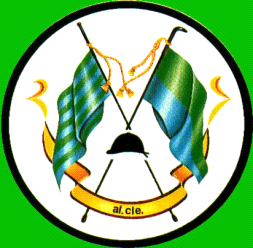 